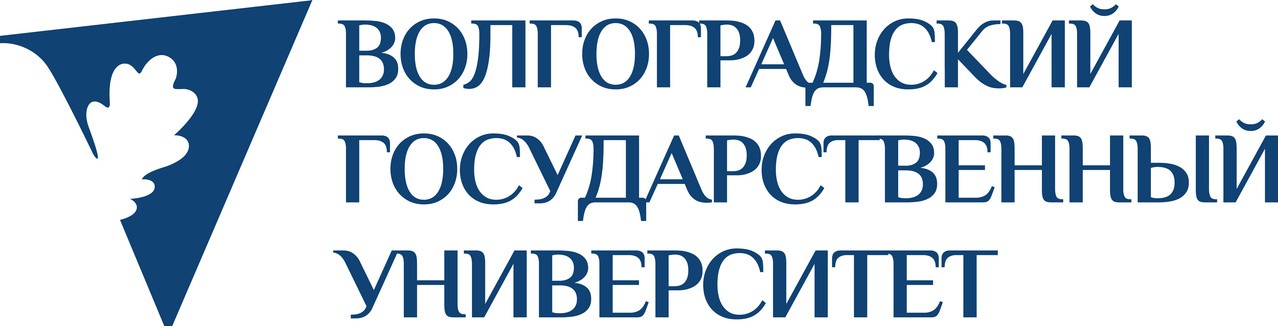 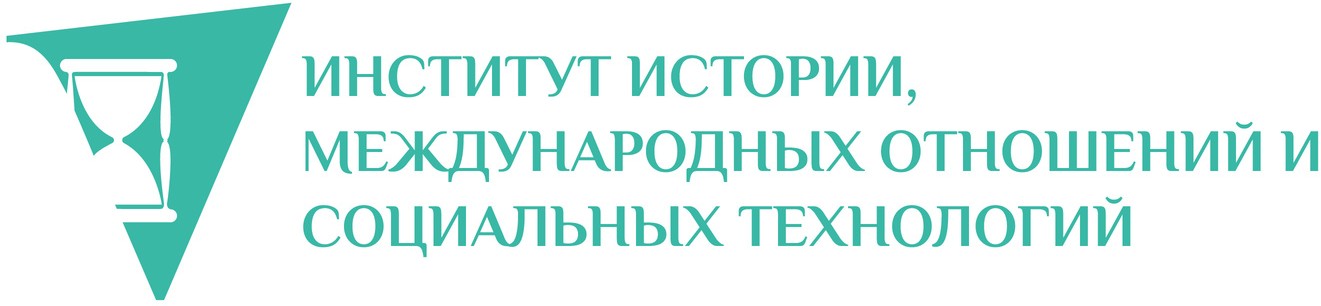      . «Волгоградская область                         в зеркале школьной социологии»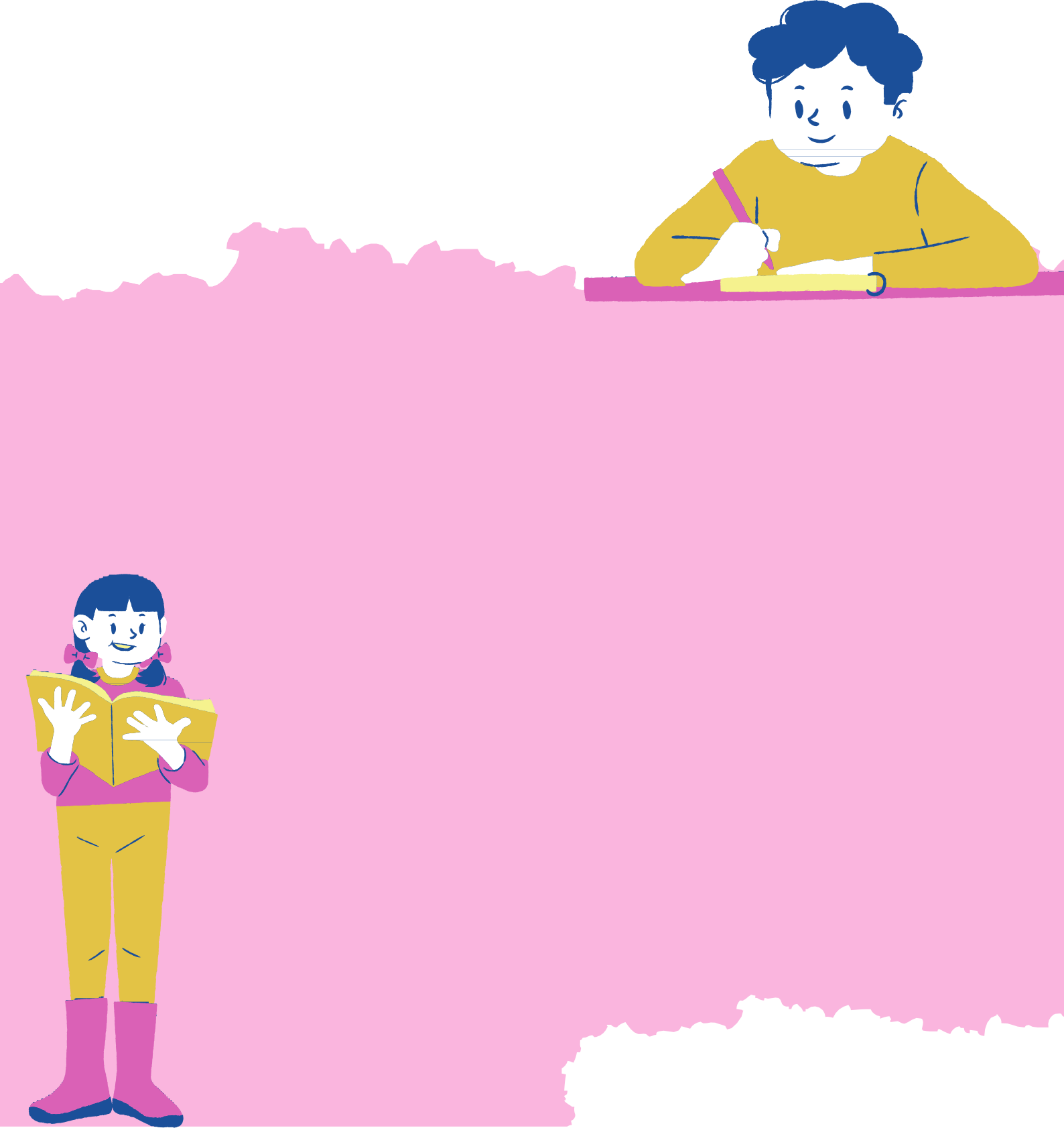                                                                                     Волгоград, 17 мая 2022 г.          Место проведения:Волгоградский государственный университет.Организатор- кафедра социологии и политологии ВолГУЦель конференции:вовлечение учащихся 9-11 классов в деятельность по совершенствованию интеллектуального и творческого развития посредством включения в процесс исследования актуальных проблем Волгоградского региона.        (формат участия в конференции: онлайн и офлайн)                                                 Предлагаемые направления для исследования:Великая Отечественная война 1941-1945 г. г: взгляд в будущее через осознание прошлого. Беженцы из Украины и Донбасса в Волгоградском регионе (адаптация детей, деятельность волонтеров и т.д.). Школьная среда как пространство активного социального взаимодействия: учителей, учеников, родителей.Школьные научные кружки как объект социологического анализа.Интернет в жизни современных школьников (социологический анализ образовательных и досуговых целей).Театры и музеи Волгоградской области как агенты социализации учащихся.Семья и семейные ценности (что ценит и к чему стремится современная молодежь).Статус пожилого человека в семье.Гендерные роли в современной семье: анализ социальных практик (на примере семей школьников).           Примечание:         1. Школьники могут представить любую тему исследования: в рамках предложенных направлений или самостоятельно выбранную.  Предоставлять саму работу в оргкомитет конференции не надо. На конференции школьники выступают с докладом и презентацией.                 2. Заявки    на участие принимаются до 10 мая 2022 г. Форма заявки прилагается.                 3. Школьники получают сертификаты об участии и дипломы за 1, 2 и 3 место,              а учителя - благодарственные письма.                                                                                                                                                         
                                                                                  Контактные данные Оргкомитета:                                                                Электронная почта: volsu.school.conference@mail.ru            
                                                                             Телефон: 8 (8442) 40-55-62